СПОРТЂоковић без борбеу полуфиналу Мадрида          Српски тенисер Новак Ђоковић пласирао се јуче у полуфинале Мастерса у Мадриду, након што му је Кеи Нишикори из Јапана предао меч због повреде. Нишикори је одлучио да се због повреде зглоба руке повуче са турнира 15 минута пре почетка дуела и тако омогућио Ђоковићу место у полуфиналу.         Ђоковић, који брани титулу у Мадриду, за ново финале бориће се данас против победника меча између Шпанца Рафаела Надала и Давида Гофана из Белгије. Мастерс у Мадриду игра се за наградни фонд од 5.439.350 евра.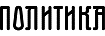 , 13. 5. 2017.1. О коме говори вест? ______________________2. Шта је он јуче постигао? __________________________________________________________3. Како се то догодило? _____________________________________________________________4. Где се игра тај турнир? ____________________5. Када се наш тенисер пласирао у полуфинале?_________________________________________6. Са ким ће играти у полуфиналу?_________________________________________7. Шта значи израз: „брани титулу”?_________________________________________8. Напиши словима износ наградног фонда.СПОРТЂоковић без борбеу полуфиналу Мадрида          Српски тенисер Новак Ђоковић пласирао се јуче у полуфинале Мастерса у Мадриду, након што му је Кеи Нишикори из Јапана предао меч због повреде. Нишикори је одлучио да се због повреде зглоба руке повуче са турнира 15 минута пре почетка дуела и тако омогућио Ђоковићу место у полуфиналу.         Ђоковић, који брани титулу у Мадриду, за ново финале бориће се данас против победника меча између Шпанца Рафаела Надала и Давида Гофана из Белгије. Мастерс у Мадриду игра се за наградни фонд од 5.439.350 евра., 13. 5. 2017.1. О коме говори вест? ______________________2. Шта је он јуче постигао? __________________________________________________________3. Како се то догодило? _____________________________________________________________4. Где се игра тај турнир? ____________________5. Када се наш тенисер пласирао у полуфинале?_________________________________________6. Са ким ће играти у полуфиналу?_________________________________________7. Шта значи израз: „брани титулу”?_________________________________________8. Напиши словима износ наградног фонда.SPORTĐoković bez borbeu polufinalu Madrida          Srpski teniser Novak Đoković plasirao se juče u polufinale Mastersa u Madridu, nakon što mu je Kei Nišikori iz Japana predao meč zbog povrede. Nišikori je odlučio da se zbog povrede zgloba ruke povuče sa turnira 15 minuta pre početka duela i tako omogućio Đokoviću mesto u polufinalu.         Đoković, koji brani titulu u Madridu, za novo finale boriće se danas protiv pobednika meča između Španca Rafaela Nadala i Davida Gofana iz Belgije. Masters u Madridu igra se za nagradni fond od 5.439.350 evra., 13. 5. 2017.1. O kome govori vest? _______________________2. Šta je on juče postigao? ____________________________________________________________3. Kako se to dogodilo? ______________________________________________________________4. Gde se igra taj turnir? ______________________5. Kada se naš teniser plasirao u polufinale?_________________________________________6. Sa kim će igrati u polufinalu?_________________________________________7. Šta znači izraz: „brani titulu”?_________________________________________8. Napiši slovima iznos nagradnog fonda. 